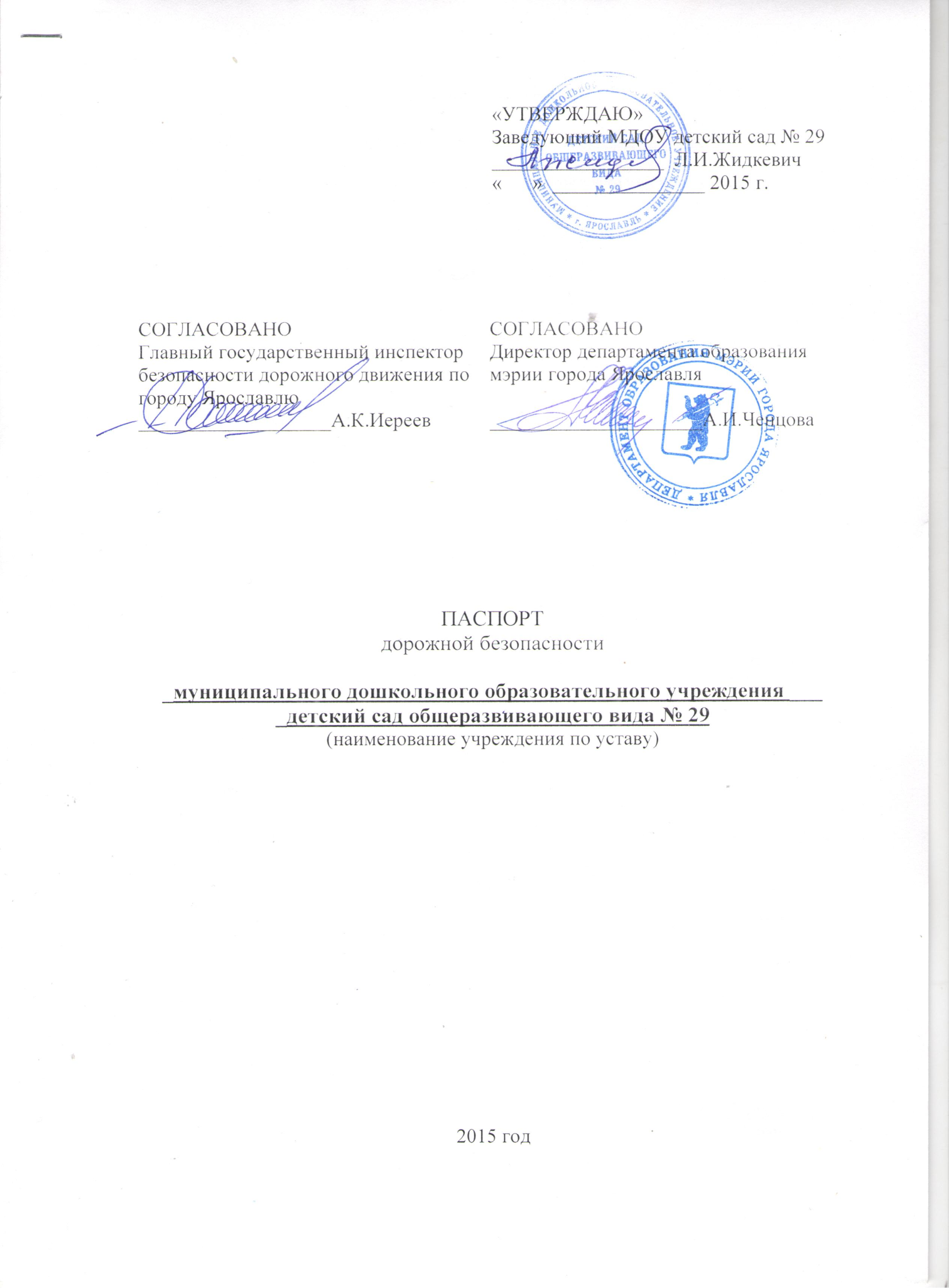 Общие сведения_Муниципальное дошкольное  образовательное учреждение детский сад_______ _________общеразвивающего вида № 29___________________________________(наименование муниципального дошкольного образовательного учреждения – далее ОУ)Тип ОУ __образовательное  учреждение__________________________________Адрес ОУ:__150051, .Ярославль, ул. Ляпидевского, д. 7а____________________Руководитель ОУ:   ___Жидкевич Людмила Ивановна____     __72-45-42_______	                                               (фамилия, имя, отчество) 	                   (телефон)Старший воспитатель:   Дойникова Елена Михайловна___     _24-17-66_________	                                            (фамилия, имя, отчество) 	          (телефон)Ответственные сотрудники муниципального органа  управления образованием     Начальник отдела дополнительного образования и воспитательной работы__ департамента образования мэрии города Ярославля______________________________	                                             (должность)                                                    Абрамова Елена Германовна____________________    __(4852) 40-51-19__                              (фамилия, имя, отчество)                                                                       (телефон)Ведущий специалист отдела дополнительного образования и воспитательной_ работы департамента образования мэрии города Ярославля_______________                                                   (должность)        Сметанина Кристина Владимировна_______________  __(4852) 40-51-18__                              (фамилия, имя, отчество)                                                                       (телефон)Ответственные  отделаГИБДД УМВД по Ярославской областиЗаместитель начальника ОГИБДД УМВД России по городу Ярославлю,  майор полиции_____________________________________________________________                                 (должность)_____ Виноградов Олег Сергеевич__________________          (4852) 78-49-00____                   (фамилия, имя, отчество)                                                                                    (телефон)Старший инспектор по пропаганде ОГИБДД УМВД России по городу Ярославлю,  капитан полиции ___________________________________________   	                                                       (должность)        Артемова Елена Викторовна_____________________     _(4852) 78-49-10 _                 (фамилия, имя, отчество)                                                                                      (телефон)Ответственные за мероприятия по профилактикедетского травматизма в ОУ    _ст. воспитатель   _Дойникова Елена Михайловна	                                        (должность)                                    (фамилия, имя, отчество)                                                 ____________24-17-66_________________________                                   (телефон)Количество воспитанников __224_______________________________________Наличие уголка по БДД _5_, в групповых  комнатах_______________________                                                                    (если имеется, указать место расположения)Наличие кабинета  по БДД __нет_______________________________________                                                                         (если имеется, указать место расположения)Наличие автоплощадок по БДД __нет___________________________________Наличие автобуса в ОУ (школьного) или любого другого, предназначенного для перевозки обучающихся (воспитанников)  _____________нет__________________________________________________(при наличии автобуса)Владелец автобуса  __________________________________________________                                                                                   (ОУ, муниципальное образование и др.)Время работы ОУ:  6.30 – 18.30Время приема воспитанников в ОУ: 6.30 – 8.00Время ухода воспитанников из ОУ: с родителями (или законными представителями): 16.30 - 18.30Телефоны оперативных служб:Приложения. 1. Образцы схем  муниципального дошкольного образовательного учреждения:1.1. План – схема района расположения МДОУ детского сада № 29, пути движения транспортных средств, воспитанников  и их родителей (или законных представителей);1.2. План-схема организации дорожного движения в непосредственной близости от МДОУ детского сада № 29 с размещением соответствующих технических средств, маршруты движения воспитанников и их родителей (или законных представителей) и расположение парковочных мест; 1.3. План – схема путей движения транспортных средств к местам разгрузки/погрузки и рекомендуемых безопасных путей передвижения воспитанников их родителей (или законных представителей) по территории МДОУ детского сада №29.2.Пояснительная записка к паспорту дорожной безопасности муниципального дошкольного образовательного учреждения детский сад № 29.1.1. План – схема района расположения МДОУ детского сада № 29, пути движения транспортных средств, воспитанников и их родителей (или законных представителей)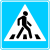 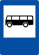 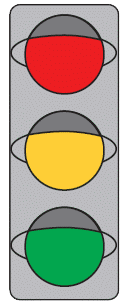 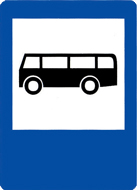 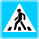                                                        	Школа№2	Детский 	сад № 29Условные обозначения:	Жилая застройка	Проезжая часть	Тротуар	Направление движения транспортных средств	Маршрут движения воспитанников и их родителей до детского сада1.2. План-схема организации дорожного движения в непосредственной близости от детского сада № 29 с размещением соответствующих технических средств, маршруты движения воспитанников их родителей (или законных представителей)  и расположение парковочных мест. 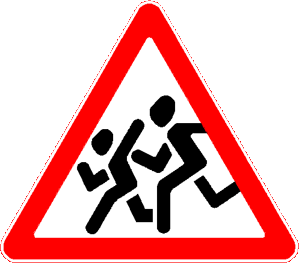   	                   Школа № 2	Детский сад 29Условные обозначения: 	Жилая застройка	Проезжая часть	Тротуар	Направление движения транспортных средств	Маршрут движения воспитанников и их родителей до детского сада1.3. План-схема движения транспортных средств к местам разгрузки/погрузки и рекомендуемые пути передвижения воспитанников их родителей (или законных представителей)  по территории МДОУ детского сада № 29                      -въезд/выезд грузовых транспортных средств         - движение транспортных средств по территории детского сада                     - движение детей и их родителей на территории детского сада                     - место разгрузки / погрузки                       Пояснительная запискак паспорту дорожной безопасностимуниципального дошкольного образовательного учреждения детский сад общеразвивающего вида № 29 Паспорт дорожной безопасности муниципального дошкольного образовательного учреждения (далее – Паспорт) предназначен для отображения информации о муниципальном дошкольном образовательном учреждении __детский сад общеразвивающего вида № 29_____________________________(наименование учреждения)(далее – ОУ) с точки зрения обеспечения безопасности воспитанников их родителей (или законных представителей) на этапах их перемещения «дом – ОУ – дом», для использования педагогическим составом и сотрудниками Госавтоинспекции в работе по разъяснению безопасного передвижения и поведения воспитанников на улично-дорожной сети вблизи ОУ и на маршруте «ОУ – дом», для подготовки мероприятий по предупреждению детского дорожно-транспортного травматизма.Паспорт ведется ответственным сотрудником муниципального дошкольного образовательного учреждения совместно с сотрудниками отдела ГИБДД УМВД по городу Ярославлю, которые оказывают помощь в разработке Паспорта, а также при внесении необходимых изменений в отдельные разделы Паспорта (схемы, перечни мероприятий по предупреждению ДТП с участием обучающихся). Сотрудники отдела ГИБДД УМВД по городу Ярославлю в рамках консультаций предоставляют образовательным учреждениям предварительно проработанную (с обозначением пешеходных переходов, дорожных знаков и др.) план-схему района расположения ОУ.  Полученная схема дорабатывается, обозначаются пути движения транспортных средств, воспитанников и их родителей (или законных представителей)  в/из образовательного учреждения, и переносится в Паспорт  ответственными сотрудниками дошкольного образовательного учреждения.Оригинал Паспорта хранится в ОУ, копия - в контрольно-наблюдательном деле в подразделении ГИБДД УМВД по Ярославской области.Единая служба спасения101, 112Полиция02, 112ОП «Заволжский»(4852) 24-02-02Скорая медицинская помощь03ГУЗ Станция скорой помощи(4852) 45-14-04Главная дежурная служба мэрии(4852) 40-40-40,       (4852) 40-40-41МУ «Центр гражданской защиты» города Ярославля (4852) 30-55-55